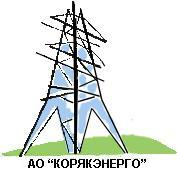 АКЦИОНЕРНОЕ ОБЩЕСТВО «КОРЯКЭНЕРГО»Извещение о проведении запроса котировок в электронной формеАО «Корякэнерго», далее – Заказчик, настоящим объявляет о проведении запроса котировок и приглашает юридических лиц, индивидуальных предпринимателей и физических лиц (далее — Поставщики, Подрядчики, Исполнители), способных на законных основаниях поставлять требуемый товар (оказывать запрашиваемую услугу, выполнять запрашиваемые работы) подавать свои заявки на участие в закупке:Приложение 1к извещению запроса котировокот «12» ноября 2021 г.ТЕХНИЧЕСКОЕ ЗАДАНИЕна поставку бортового УРАЛА 4320 с КМУ (с навесным оборудованием)1. Требуется к поставке:Табл. 1Предлагаемый товар должен соответствовать техническим характеристикам, приведенным в табл. 2, 3, 4, 5.Эквивалент по шасси не предусматривается в связи с унификацией автопарка предприятия. Табл. 2Табл. 3Табл. 4Табл. 52. Общие  требования:2.1. Товар должен быть новым и ранее не использованным.2.2. Качество товара должно соответствовать требованиям настоящего технического задания, действующим государственным стандартам, техническим требованиям и регламентам, паспортным данным и экологическим нормам, установленным на данные виды продукции в Российской Федерации.2.3 Товар должен быть поставлен в полном объеме без исключений.2.4. Дата выпуска не ранее 2019г.2.5. На товар должен предоставляться полный пакет регистрационных документов.2.6. Гарантийный период на технику  24 месяцев или 90 000 километров пробега (что наступит ранее).3. Требования к поставке:3.1. Место поставки: г. Артем, Уткинская, 18.3.2. Срок поставки: до 01.01.2022 года.3.3. Поставщик поставляет товар, прошедший предпродажную подготовку (ТО-0). 3.4. Цена договора формируется Участником запроса с учетом расходов на перевозку, страхование, уплату таможенных пошлин, налогов, сборов и других обязательных платежей.4. Условия оплаты: согласно проекту договора.5. Дополнительные условия поставки:5.1. Заказчик допускает проведение работ по доведению ДВС до нормы ЕВРО-4 с сохранением гарантийных обязательств в соответствии  п.2.6.Приложение 2к извещению запроса котировокот «12» ноября 2021 г.Начальная цена за единицу товараПриложение 3к извещению запроса котировокот «12» ноября 2021 г.Форма 1.на бланке УчастникаЗАЯВКА УЧАСТНИКА Уважаемые господа!Участник _______________________________________________________________________(наименование, юр. адрес)изучив извещение на запрос котировок на Закупку № ___ Лот № ____  «_______________________________________» от «___» __________ 2021 г., предлагаем поставку следующего товара:Цена договора формируется с учетом расходов на перевозку, страхование, уплату таможенных пошлин, налогов, сборов и других обязательных платежей [приводится перечень и характеристики сопутствующих работ (услуг)].Срок поставки товара: до 01.01.2022 года.Место поставки товара: г. Артем, Уткинская, 18.Гарантийный период на технику  24 месяцев или 90 000 километров пробега (что наступит ранее).Товар поставляется после  предпродажной подготовки (ТО-0).На товар предоставляется полный пакет регистрационных документов.Данная заявка имеет статус оферты и действительна до [указывается срок действия заявки].Настоящим так же сообщаем Вам, что данная сделка для нашей организации не является крупной и не требует одобрения. (Настоящим так же сообщаем Вам, что данная сделка для нашей организации является крупной и мы прикладываем одобрение __________ на ее совершение.)Сообщаем, что для оперативного уведомления нас по вопросам организационного характера и взаимодействия с Заказчиком нами уполномочен: ______________________________________________________________________________________(Ф.И.О., должность и контактная информацию уполномоченного лица, включая телефон, факс, адрес)К настоящей заявке прикладываются следующие документы, подтверждающие соответствие предлагаемого нами товара установленным требованиям: - анкету Участника (обязательно);- проект договора поставки и спецификации согласно приложению 4, заполненный со стороны Участника (обязательно); - копии учредительных документов (обязательно);- копии свидетельства о постановке на учет в налоговом органе, свидетельство о внесении в единый государственный реестр юридических лиц или свидетельство о внесении в единый государственный реестр индивидуальных предпринимателей (обязательно);- Декларация о соответствии Участника;- копию документа, подтверждающего полномочия лица действовать от имени участника закупки (обязательно);- копия решения о согласии на совершение крупной сделки или о последующем одобрении этой сделки (обязательно);Реквизиты Участника:Почтовый адрес:ИНН:КПП:ОГРН:С уважением,Форма 2на бланке УчастникаАнкета УчастникаНаименование и адрес Участника: _________________________________Инструкции по заполнению1. Участники должны заполнить приведенную выше таблицу по всем позициям. В случае отсутствия каких-либо данных указать слово «нет».2. В графе 8 «Банковские реквизиты…» указываются реквизиты, которые будут использованы при заключении Договора.3. Анкета должна быть подписана и скреплена печатью.Форма 3на бланке УчастникаДля юридических лицДекларация о соответствии Участника Настоящим ___________________________________ подтверждает, что соответствует требованиям, установленным в конкурсной документации:о непроведении ликвидации Участника закупки - юридического лица и отсутствие решения арбитражного суда о признании Участника закупки - юридического лица, индивидуального предпринимателя несостоятельным (банкротом);о неприостановлении деятельности Участника закупки в порядке, предусмотренном Кодексом Российской Федерации об административных правонарушениях (КоАП РФ), на день подачи заявки на участие в конкурсе;3)	об отсутствии недоимки по налогам, сборам, задолженности по иным обязательным платежам в бюджеты бюджетной системы РФ за прошедший календарный год, превышающей 25 % (двадцать пять %) от балансовой стоимости активов по данным бухгалтерской отчетности за последний отчетный период;4)	об отсутствии у руководителя, членов коллегиального исполнительного органа, лица, исполняющего функции единоличного исполнительного органа и главного бухгалтера непогашенной или неснятой судимости за преступления в сфере экономики и (или) преступления, предусмотренные статьями 289, 290, 291, 291.1 Уголовного кодекса Российской Федерации, а также неприменение в отношении указанных физических лиц наказания в виде лишения права занимать определенные должности или заниматься определенной деятельностью, которые связаны с поставкой товара, выполнением работы, оказанием услуги, являющихся предметом осуществляемой закупки, и административного наказания в виде дисквалификации;5)	об отсутствии фактов привлечения в течение двух лет до момента подачи заявки на участие в закупке к административной ответственности за совершение административного правонарушения, предусмотренного статьей 19.28 Кодекса Российской Федерации об административных правонарушениях;6)	об отсутствии сведений в реестре недобросовестных поставщиков, предусмотренном Федеральным законом от 18 июля 2011 года № 223-ФЗ «О закупках товаров, работ, услуг отдельными видами юридических лиц», и в реестре недобросовестных поставщиков, предусмотренном Федеральным законом от 05 апреля 2005 года № 44-ФЗ «О контрактной системе в сфере закупок товаров, работ, услуг для обеспечения государственных и муниципальных нужд».	Так же ____________________________ декларирует соответствие  требованиям п. 19 извещения и сообщает, что вся информация и документы расположены ___________________________. Для физических лицДекларация о соответствии Участника Настоящим ___________________________________ подтверждает, что соответствует требованиям, установленным в конкурсной документации:о непроведении ликвидации Участника закупки - юридического лица и отсутствие решения арбитражного суда о признании Участника закупки - юридического лица, индивидуального предпринимателя несостоятельным (банкротом);о неприостановлении деятельности Участника закупки в порядке, предусмотренном Кодексом Российской Федерации об административных правонарушениях (КоАП РФ), на день подачи заявки на участие в конкурсе;3)	об отсутствии недоимки по налогам, сборам, задолженности по иным обязательным платежам в бюджеты бюджетной системы РФ за прошедший календарный год, превышающей 25 % (двадцать пять %) от балансовой стоимости активов по данным бухгалтерской отчетности за последний отчетный период;4)	об отсутствии непогашенной или неснятой судимости за преступления в сфере экономики и (или) преступления, предусмотренные статьями 289, 290, 291, 291.1 Уголовного кодекса Российской Федерации, а также неприменение в отношении указанных физических лиц наказания в виде лишения права занимать определенные должности или заниматься определенной деятельностью, которые связаны с поставкой товара, выполнением работы, оказанием услуги, являющихся предметом осуществляемой закупки, и административного наказания в виде дисквалификации;5)	об отсутствии сведений в реестре недобросовестных поставщиков, предусмотренном Федеральным законом от 18 июля 2011 года № 223-ФЗ «О закупках товаров, работ, услуг отдельными видами юридических лиц», и в реестре недобросовестных поставщиков, предусмотренном Федеральным законом от 05 апреля 2005 года № 44-ФЗ «О контрактной системе в сфере закупок товаров, работ, услуг для обеспечения государственных и муниципальных нужд».	Так же ____________________________ декларирует соответствие  требованиям п. 19 извещения и сообщает, что вся информация и документы расположены ___________________________. Приложение 4к извещению  запроса котировокот «12» ноября 2021 г.ПРОЕКТ ДОГОВОРАДОГОВОР КУПЛИ-ПРОДАЖИ №________автотехники_______________________________, именуемое в дальнейшем «Продавец», в лице ____________________________________, действующего на основании ________________, с одной стороны, и Акционерное общество «Корякэнерго», именуемое в дальнейшем «Покупатель», в лице генерального директора Кондращенко Татьяны Евгеньевны, действующего на основании Устава, с другой стороны, и совместно именуемые «Стороны», заключили настоящий договор о нижеследующем:1. ПРЕДМЕТ ДОГОВОРА1.1. Продавец обязуется передать в собственность Покупателя бортового УРАЛА 4320 с КМУ (с навесным оборудованием) ______________________________________ (далее по тексту – Товар), в порядке и на условиях, предусмотренных настоящим договором.1.2. Покупатель обязуется принять и оплатить поставленный (переданный) Товар в порядке и на условиях, предусмотренных настоящим договором.1.3. Товар, поставляемый в рамках предмета настоящего договора, его наименование, цена, комплектация (при наличии) и количество (объем) определяются в Спецификации на товар (Приложение № 1 к договору).1.4. Товар принадлежит Продавцу на праве собственности, не заложен, не арестован, не является предметом исков третьих лиц и не нарушает прав третьих лиц.1.5. Право собственности на Товар, а также все риски его повреждения и утраты переходят от Продавца к Покупателю со дня его принятия Покупателем в месте поставки указанном в Приложении  № 1 и подписания документов о принятии  Товара (товарных накладных).2.	ЦЕНА ДОГОВОРА И УСЛОВИЯ ОПЛАТЫ ТОВАРА2.1. Цена договора составляет __________________,__ рублей (_______________________ рублей ___копеек), в том числе НДС 20 % _____________,__ рублей (или НДС не облагается (упрощенная система налогообложения))2.2. Цена договора включает в себя стоимость поставляемого Товара, стоимость дополнительной комплектации, согласно Приложению № 1, налоговые и таможенные платежи, сборы и иные платежи, связанные с доставкой  Товара на территорию Российской Федерации и выпуском его в свободное обращение, все затраты, издержки связанные с транспортировкой Товара до места поставки, указанное в Спецификации и иные расходы Продавца, связанные с исполнением настоящего договора.2.3. Оплата Товара по настоящему договору производится Покупателем по безналичному расчету путем перечисления денежных средств на счет Продавца платежными поручениями в следующем порядке: 2.3.1. Покупатель оплачивает 100 % от общей стоимости Товара, предусмотренной в п. 2.1 настоящего договора, на основании выставленного счета в течение 30 (тридцати) календарных дней с даты подписания товарных накладных, при фактическом получении Товара в полном объеме в месте поставки, согласно Спецификации.Для СМСП2.3.1. Покупатель оплачивает 100 % от общей стоимости Товара, предусмотренной в п. 2.1 настоящего договора, на основании выставленного счета в течение 15 (пятнадцати) рабочих дней с даты подписания товарных накладных, при фактическом получении Товара в полном объеме в месте поставки, согласно Спецификации.2.4. Датой оплаты считается дата списания денежных средств с расчетного счета Покупателя.3. УСЛОВИЯ ПОСТАВКИ3.1. Товар должен быть поставлен в ассортименте (наименовании), в объеме (количестве), в сроки и место поставки, указанные в Спецификации. 3.2. Продавец обязуется поставить Товар в технически исправном состоянии, отвечающий требованиям по качеству, с техническими характеристиками указанными в Спецификации, соответствующий своему предназначению и пригодный к эксплуатации. 3.3. Продавец обязуется поставить Товар прошедший  предпродажную подготовку (ТО-0).3.4. Продавец обязуется заранее (не менее чем за 2 (два) календарных дня) известить Покупателя о точной дате передачи Товара. 3.5. Продавец обязуется передать Товар вместе с комплектом регистрационных документов, включающим:•	Паспорт;•	Каталоги запасных частей;•	ЗИП в комплекте;•	Счета-фактуры;•	Накладные;•	Акт приема передачи.При отсутствии вышеперечисленных документов и/или отказе Продавца передать их вместе с Товаром, Покупатель имеет право отказаться от принятия Товара в порядке, предусмотренном п. 4.5. настоящего Договора.3.6. Оригиналы документов, перечисленных в п. 3.5. настоящего Договора передаются Продавцом непосредственно Покупателю одновременно с Товаром, о чем в Акте приемки-передачи делается соответствующая отметка.3.7. Не позднее 5-ти календарных дней с даты получения Товара Покупателем, в месте поставки, Продавец обязан передать Покупателю оригиналы первичных бухгалтерских документов, необходимых для корректного учета приобретаемого товара и совершения операций с ним. 3.7. Датой передачи Товара считается дата подписания Акта приемки-передачи Товара, не содержащего каких-либо замечаний.4. КАЧЕСТВО ТОВАРА, ГАРАНТИИ И ПОРЯДОК ПРИЕМКИ4.1. Продавец обязан поставить Товар в точном соответствии с Приложением № 1. 4.2. Поставляемый Товар по своему качеству должен соответствовать ГОСТ, ТУ и т.п., техническим характеристикам и подтверждаться сертификатом качества изготовителя, паспортами и другими документами подтверждающими качество Товара предусмотренными законодательством РФ. Технический паспорт и инструкция по эксплуатации должны быть на русском языке. 4.3. Товар должен отвечать требованиям качества, безопасности жизни и здоровья, а также иным требованиям сертификации, безопасности (санитарным нормам и правилам, государственным стандартам и т.п.), лицензирования, если такие требования предъявляются действующим законодательством Российской Федерации или настоящим договором. 4.4. Порядок приемки Товара по количеству и качеству регулируется Инструкциями Госарбитража СССР № П-6 и П-7, при этом вызов представителя Продавца для составления акта о недостатках товара является обязательным. 4.5. При обнаружении фактов некомплектности, недопоставки Товара, отсутствия необходимых документов, относящихся к Товару, Покупатель вправе прекратить приемку Товара до момента устранения выявленных нарушений. Продавец обязан в течение 3 (трех) рабочих дней с даты выявления указанных нарушений представить Покупателю отсутствующие  документы, а так же восполнить недопоставку и/или некомплектность Товара в срок, письменно согласованный с Покупателем.Устранение допущенных нарушений не освобождает Продавца от ответственности за убытки, понесенные Покупателем.4.6. Товар, несоответствующий требованиям настоящего договора, в том числе некачественный (бракованный), подлежит замене на товар с аналогичными характеристиками. Замена Товара осуществляется Продавцом без изменения цены единичной расценки Товара, в срок, письменно согласованный с Покупателем.4.7. Товар обеспечивается гарантией в течение 24 месяцев или 90 000 километров пробега (что наступит ранее) с момента его получения Покупателем. Во время гарантийного периода, в случае выявления недостатков Товара по вине завода-изготовителя, Продавец обязан устранить неисправность за свой счет. Претензии (в письменном виде) по количеству и качеству полученного  Товара принимаются в соответствии с Инструкцией Госарбитража СССР по количеству № П-6 от 15.06.1965 и Инструкцией Госарбитража СССР по качеству № П-7 от 25.04.1966, в части не Противоречащей Гражданскому кодексу Российской Федерации.4.8. Гарантийный срок на Товар увеличивается на тот период времени, в течение которого Покупатель не мог эксплуатировать (использовать) Товар вследствие его недостатков (дефектов). Гарантийный срок на замененную и/или отремонтированную единицу Товара устанавливается продолжительностью, указанной в п. 4.7 договора и начинает исчисляться заново с даты приемки Покупателем замененной и/или отремонтированной единицы Товара.5.	ОТВЕТСТВЕННОСТЬ СТОРОН5.1. За просрочку сроков поставки Товара, Покупатель вправе требовать от Продавца оплаты пени в размере 0,1 % за каждый день просрочки. Проценты начисляются на стоимость Товара, поставка которого просрочена.5.2. В случае несвоевременной оплаты поставленного Товара Продавец вправе требовать от Покупателя оплаты пени в размере 0,01 % за каждый день просрочки. Проценты начисляются на стоимость поставленного, но неоплаченного Товара.6. ПОРЯДОК УРЕГУЛИРОВАНИЯ СПОРОВ6.1. Стороны обязуются решать споры, вытекающие из настоящего договора, путем переговоров. До предъявления иска в связи с просрочкой поставки Товара, ненадлежащим количеством и/или качеством Товара обязательно предъявление претензии. Срок ответа на претензию - две недели от даты ее получения.6.2. В случае невозможности разрешения разногласий путем переговоров, они подлежат рассмотрению в Арбитражном суде Камчатского края.7. ФОРС-МАЖОР7.1. Стороны освобождаются от ответственности за частичное или полное неисполнение своих обязательств по договору, если такое неисполнение явилось следствием обстоятельств непреодолимой силы, т.е. следствием непредвиденных и непредотвратимых событий чрезвычайного характера, которые стороны не могли предвидеть, предотвратить разумными и доступными мерами. Наличие событий чрезвычайного характера подтверждается документами выданными соответствующей палатой или другим компетентным органом и является достаточным подтверждением наличия и продолжительности действия непреодолимой силы.7.2. Сторона, для которой наступили обстоятельства непреодолимой силы не позднее 3-х (трех) рабочих дней, после наступления таких обстоятельств, в письменной форме информирует другую Сторону об их наступлении и последствиях (с обратным уведомлением о получении сообщения), и принимает все возможные меры с целью максимально ограничить отрицательные последствия, вызванные указанными обстоятельствами. Сторона, для которой возникли обстоятельства непреодолимой силы, должна также не позднее 3-х (трех) рабочих дней, известить в письменной форме другую Сторону о прекращении этих обстоятельств.7.3. Не извещение или несвоевременное извещение другой Стороной, для которой создалась невозможность исполнения обязательства по договору, о наступлении обстоятельств непреодолимой силы, влечет за собой утрату права ссылаться на эти обстоятельства.7.4. При наступлении обстоятельств непреодолимой силы, срок выполнения Сторонами обязательств отодвигается соразмерно времени, в течение которого действуют такие обстоятельства и их последствия.8. ПРОЧИЕ УСЛОВИЯ8.1. Настоящий договор вступает в силу со дня его подписания обеими Сторонами и действует до полного исполнения ими своих обязательств.8.2. Договор составлен в двух экземплярах, имеющих одинаковую юридическую силу, по одному для каждой из Сторон.С предварительного письменного согласия Покупателя, Продавец имеет право производить поставку Товара с заменой ее ассортимента, указанного в Спецификации в пределах общей суммы поставляемого Товара.8.3. С момента заключения настоящего договора вся предыдущая переписка и договоренности Сторон, касающиеся предмета настоящего договора, теряют силу. 8.4. Все изменения и дополнения к договору, а также его расторжение считаются действительными при условии, если они совершены в письменной форме и подписаны обеими Сторонами. 8.5. Все дополнительные соглашения, акты и иные приложения к договору, подписываемые Сторонами при исполнении настоящего договора, являются его неотъемлемой частью.8.6. По всем вопросам, не предусмотренным договором, Стороны руководствуются действующим законодательством РФ.8.8. К настоящему договору прилагаются:- Приложение № 1 (Спецификация)9. АДРЕСА И БАНКОВСКИЕ РЕКВИЗИТЫ СТОРОНПриложение № 1 к договору поставкиот «__» ________ 2021 г. № _________СПЕЦИФИКАЦИЯ Передаваемый Товар должен быть новым, готовым к эксплуатации, с проведенным полным циклом предпродажной подготовки (ТО-0).1. Общая сумма за товар: _________,__ рублей (___________________ рублей___ копеек), в т.ч. НДС 20% _________ рублей.(или НДС не облагается (упрощенная система налогообложения))2. Условия  и место поставки: после предпродажной подготовки (ТО-0) в г. Артем ул. Уткинская 18.3. Срок поставки: до 01 января 2022 года.Согласно предложению УчастникаПриложение 5к извещению  запроса котировокот «12» ноября 2021 г.Порядок заключения договора1. Порядок и сроки заключения договора по закупке:1.1. В проект договора, который прилагается к документации, включаются реквизиты Победителя (единственного участника) и условия исполнения договора, предложенные Победителем (единственным участником) в заявке. Если в заявке Победителя имеется протокол разногласий к договору, то при заполнении договора Заказчик, на свое усмотрение, может внести предложенные изменения, либо высказать свои возражения Победителю.1.2. В течение не более 8-ми (восьми) дней со дня размещения в ЕИС итогового протокола закупки Заказчик размещает на ЭТП заполненный проект договора. 1.3. Победитель (единственный участник) в течение не более 5-ти (пяти) дней с момента размещения заполненного договора должен подписать электронной цифровой подписью договор на ЭТП.1.4. Заказчик, после подписания Победителем, в течение 3-х (трех) дней подписывает электронной цифровой подписью договор на ЭТП.1.5. Если в соответствии с законодательством РФ заключение договора требует получение одобрения от органа управления Заказчика, то договор должен быть заключен не позднее чем через пять дней с даты указанного одобрения. Аналогичный срок действует с даты вынесения решения антимонопольного органа по результатам рассмотрения жалобы на действия (бездействие) Заказчика, комиссии по закупкам, оператора электронной площадки.2. Порядок действий при наличии  разногласий с проектом договора.2.1. Если Победитель (единственный участник), после получения договора обнаружит в его тексте неточности, технические ошибки, опечатки, несоответствие договора условиям, предложенным в заявке или в ходе проведения переторжки (если она проводилась), то Победителем (единственным участником) оформляется протокол разногласий. Протокол разногласий оформляется в письменном виде и должен содержать следующие сведения:- о месте, дате и времени его составления;- о наименовании предмета закупки и номера закупки;- о положениях договора, в которых, по мнению Участника закупки, содержатся неточности, технические ошибки, опечатки, несоответствие договора условиям, предложенным в заявке такого Участника.Протокол подписывается Победителем (единственным участником)  закупки и направляется Заказчику в течение не более 5-ти (пяти) дней с момента получения заполненного договора используя функционал ЭТП.2.2. Заказчик рассматривает протокол разногласий в течение 2-х (двух) рабочих дней со дня его получения от Победителя (единственного участника)  закупки. Если содержащиеся в протоколе разногласий замечания будут учтены полностью или частично, то Заказчик вносит изменения в текст договора и повторно направляет договор Победителю (единственному участнику). Вместе с тем Заказчик вправе повторно направить Победителю (единственному участнику) закупки договор в первоначальном варианте, а также отдельный документ с указанием причин, по которым отказано в принятии полностью или частично замечаний Победителя (единственного участника) закупки, содержащихся в протоколе разногласий. 2.3. Победитель (единственный участник) закупки, с которым заключается договор, в течение 3-х (трех) дней  со дня получения окончательной редакции договора,  подписывает его с использованием функционала ЭТП.2.4. В случае недостижения договоренности между Победителем (единственным участником) и Заказчиком по протоколу разногласий к договору, Победитель (единственный участник) должен подписать договор в предложенном Заказчиком варианте, а по пунктам разногласий решать вопрос в порядке, предусмотренном законодательством РФ. В противном случае, по истечению 20 дней с момента опубликования итогового протокола по закупке Победитель (единственный участник) будет считаться уклонившимся от заключения договора. 2.5. В случае, если Участник, признанный Победителем, в срок, предусмотренный извещением, не представил Заказчику  подписанный договор, такой Участник признается Заказчиком уклонившимся от заключения договора.3. Заказчик указывает в договоре страну происхождения поставляемого товара на основании сведений, содержащихся в заявке Участника, с которым заключается договор.4. Участник, признанный Победителем, до заключения договора должен представить Заказчику обеспечение исполнения договора, в случае, если в  извещении было установлено такое требование. Обеспечение исполнения договора предоставляется в размере и форме, которые предусмотрены документацией. В случае непредставления Участником обеспечения исполнения договора, такой Участник признается Заказчиком уклонившимся от заключения договора.5. В случае, если Участник, признанный Победителем, признан Заказчиком уклонившимся от заключения договора, закупочная комиссия вправе пересмотреть решение об итогах  запроса и  предложить Участнику, занявшему второе место заключить договор. Данное решение фиксируется протоколом. Протокол составляется в двух экземплярах, подписывается Заказчиком в день его составления. Один экземпляр хранится у Заказчика, второй в течение 3-х (трех) рабочих дней со дня подписания направляется участнику, который признан уклонившимся от заключения договора. Протокол размещается на ЭТП не позднее чем через 3 (три) дня со дня подписания. Обеспечение заявки, если оно было установлено в документации,  такому Участнику не возвращается. 6. Договор с Участником, занявшем второе место заключается в порядке и сроки, указанные в п. 1. и 2. с момента опубликования протокола (п. 5). 7. При исполнении договора, заключенного с Участником, которому предоставлен приоритет в соответствии с Постановлением Правительства РФ № 925 от 16.09.2016 г. «О приоритете товаров российского происхождения, работ, услуг, выполняемых, оказываемых российскими лицами, по отношению к товарам, происходящим из иностранного государства, работам, услугам, выполняемым, оказываемым иностранными лицами», не допускается замена страны происхождения товаров, за исключением случая, когда в результате такой замены вместо иностранных товаров поставляются российские товары, при этом качество, технические и функциональные характеристики (потребительские свойства) таких товаров не должны уступать качеству и соответствующим техническим и функциональным характеристикам товаров, указанных в договоре.8. При заключении договора Заказчик по согласованию с участником, с которым заключается договор, вправе внести изменения в договор в части количества поставляемого товара (объема выполняемых работ, оказываемых услуг) и сумму договора не более, чем на 10 % от суммы, указанной в итоговом протоколе, а так же сроки исполнения договора, если это предусмотрено документацией. При этом сразу в ЕИС публикуется измененный договор.Приложение 6к извещению  запроса котировокот «12» ноября 2021 г.ОБОСНОВАНИЕ ЦЕНЫОбоснование начальной (максимальной) цены договораРасчет НМЦД проводился методом сопоставления рыночных цен (анализ рынка). При этом применялись:- Сведения о товаре получены путем направления запросов о предоставлении ценовой информации двум поставщикам.Расчет НМЦДНачальная цена договора составляет 11 120 000,00 рублей (одиннадцать миллионов сто двадцать тысяч рублей 00 копеек) в т. ч. НДС 2 224 000,00 рублей Коэффициент вариации не применяется (два источника). Совокупность значений, используемых в расчете при определении начальной цены договора, является однородной. Стоимость в предложении, указанная с учетом доставки до г. Хабаровск, при условии доставки до г. Артем не изменится. Также цена не изменится при условии изменения сроков поставки.Коэффициент корректировки цены не применяется.12.11.2021 г.Юридический адрес:683013, Камчатский край,г. Петропавловск-Камчатский,ул. Озерная, 41№п/пНаименование пунктаТекст пояснений1.Предмет закупкиЗакупка № 265Лот № 1 «Поставка бортового УРАЛА 4320 с КМУ (с навесным оборудованием)»ОКВЭД2:  33.20.50ОКПД2:     29.10.42.113Подробное описание требуемого товара (запрашиваемой работы, услуги) содержится в Приложении 1 2.Место, условия, сроки (периоды) поставки, товара, выполнения работ, оказания услуг1. Место поставки товара (оказания услуг, выполнения работ):  г. Артем ул. Уткинская 182. Срок поставки товара (оказания услуг, выполнения работ):  До 01.01.2022 года3. Объем поставляемого товара (оказываемых услуг, выполняемых работ):  1 шт4. Качественные характеристики товара (услуг, работ):  согласно техническому заданию5. Условия поставки товара (оказания услуг, выполнения работ): согласно техническому заданию.  3.Наименование Заказчика, контактная информацияАО «Корякэнерго»Юридический адрес: 683013, Камчатский край, г. Петропавловск-Камчатский, ул. Озерная, д.41Почтовый адрес: 683013, Камчатский край, г. Петропавловск-Камчатский, ул. Озерная, д.41Адрес электронной почты: zakupki@korenergo.ru Телефон/факс: (84152) приемная 46-28-46; Ответственный за проведение закупочной процедуры: (84152) 46-26-81; 8-961-960-99-55 – Мироненко Оксана Васильевна – начальник отдела организации закупок Технические вопросы:  (84152)  46-27-21 Рубацкий Роман Владимирович – начальник ОМТС и ТО.4.Место, дата и время начала и окончания подачи заявок Место приёма заявок –заявки подаются на ЭТП, указанную в п. 7Начало приёма заявок –  «15» ноябрь 2021 года.Окончание приёма заявок – «23» ноябрь 2021 года в 09 часов 00 минут по камчатскому времени.5.Место, дата и ориентировочное время вскрытия заявок, рассмотрения заявок,  переторжки, подведения итогов Место вскрытия, рассмотрения заявок, подведения итогов – г. Петропавловск-Камчатский, ул. Озерная, д. 41Дата и время вскрытия заявок – «23» ноябрь 2021 года в 09 часов 00 минут по камчатскому времени.Дата и ориентировочное время рассмотрения заявок–   «25» ноябрь 2021 года в 09 часов 00 минут по камчатскому времени.Сроки проведения переторжки, если Заказчик примет решение проводить– в течение не более 5 (пяти) рабочих дней с даты подписания протокола рассмотрения заявок. Дата и время проведения переторжки, а так же уточнение даты подведения итогов по запросу указываются в извещении на переторжку.Дата и ориентировочное время подведения итогов –   «30» ноябрь  2021 года в 09 часов 00 минут по камчатскому времени (в случае проведения переторжки).6.Вид закупки запрос котировок в электронной форме7.Условия предоставления извещенияИзвещение предоставляется без взимания платы со дня размещения в сети интернет:- в Единой информационной системе www.zakupki.gov.ru (ЕИС) по правилам работы и по регламентам ЕИС;-  на Официальном сайте Заказчика www.korenergo.ru (раздел «Закупки» – «Сведения о закупках») простым скачиванием;- на электронной торговой площадке (ЭТП) utp.sberbank-ast.ru по правилам работы и по регламентам ЭТП.8.Начальная цена договора с НДС11 120 000,00 рублей (одиннадцать миллионов сто двадцать тысяч рублей 00 копеек) с учетом НДС. Цена, предложенная Участником, должна быть выражена в российских рублях в текущих ценах с учетом НДС и сопутствующих расходов. Если Участник освобожден налоговыми органами от ведения учета и уплаты НДС, то он должен указать цену без учета НДС и предлагаемая цена не должна превышать указанную Заказчиком выше цену, за минусом  % НДС, согласно налоговой ставке.Начальная цена за единицу товара указана в Приложении 2 Обоснование цены указанно в Приложении 69.Порядок формирования цены договораЦена договора формируется Участником запроса с учетом расходов на перевозку, страхование, уплату таможенных пошлин, налогов, сборов и других обязательных платежей10.Форма, сроки и порядок оплаты В соответствии с проектом договора Приложение  411.Обеспечение заявки на участиене требуется12.Обеспечение договоране требуется13.Приоритет Установлен приоритет товаров российского происхождения, по отношению к товарам, происходящим из иностранного государства, (согласно Постановления Правительства РФ от 16 сентября 2016 г. N 925).Применение приоритета товаров российского происхождения, работ, услуг, выполняемых, оказываемых российскими лицами при оценке и сопоставлении заявок Участников: заявки Участников, которые содержат предложения о поставке товаров российского происхождения, выполнении работ, оказании услуг российскими лицами, по стоимостным критериям оцениваются по предложенной в указанных заявках цене договора, сниженной на 15 процентов, при этом договор заключается по цене договора, предложенной Участником в заявке на участие в закупке.Заказчик принимает страну происхождения товара, согласно сведениям, указанным в заявке Участника. В случае если Участник не указал в заявке страну происхождения товара, заявка такого Участника принимается к оценке как заявка, содержащая предложение о поставке товара иностранного происхождения. 14.Условия и порядок оформления заявки- Заявка должна быть подана на русском языке и оформлена по форме согласно Приложению 3. - Заявка Участника является офертой и должна быть действительна в течение не менее 90 календарных дней со дня, следующего за днем окончания приема заявок. - Заявка должна быть подписана лицом, имеющим право в соответствии с законодательством Российской Федерации действовать от лица Участника без доверенности или надлежащим образом уполномоченным им лицом на основании доверенности. - Сведения, которые содержатся в заявках Участников закупки, не должны допускать двусмысленных толкований- Участник имеет право подать только одну отдельную заявку на каждый запрос (лот). В случае подачи Участником нескольких заявок все они будут отклонены без рассмотрения по существу- Не допускается подача заявок на отдельные позиции или часть объема по какой-либо из позиций товара / оказываемых услуг / запрашиваемых работ- Все документы, представленные Участниками закупки в составе заявки на участие в запросе, должны быть заполнены по всем пунктам.15.Способы подачи заявокЗаявка подается согласно регламентам ЭТП, указанной в п. 7 извещения.16.Содержание заявкиУчастник должен подготовить заявку, включающую документы:1) заявка, которая в обязательном порядке должна содержать сведения об участнике закупки, подавшем заявку: фирменное наименование (полное наименование), организационно-правовую форму, место нахождения, почтовый адрес (для юридического лица), фамилию, имя, отчество, паспортные данные, сведения о месте жительства (для физического лица), номер контактного телефона, а так же предложение участника о качественных и функциональных характеристиках (потребительских свойствах), безопасности, сроках поставки товаров, выполнения работ, оказания услуг, о цене договора, цене единицы товара, работы, услуги и иные предложения по условиям исполнения договора (форма 1 Приложение 3);2) заполненный Участником проект договора с заполнением реквизитов, сумм, объемов и всех приложений по форме и в соответствии с Приложением 4 (с прикреплением файла с заполненным проектом в формате doc на ЭТП);3) документы, подтверждающие соответствие Участника требованиям:а) анкету Участника (форма 2 Приложение 3);б) декларация о соответствии Участника требованиям, предъявляемым к Участникам закупки (форма 3 Приложение 3);в) копию документа, подтверждающего полномочия лица действовать от имени участника закупки, за исключением случаев подписания заявки:- индивидуальным предпринимателем, если участником такой закупки является индивидуальный предприниматель;- лицом, указанным в едином государственном реестре юридических лиц в качестве лица, имеющего право без доверенности действовать от имени юридического лица (далее в настоящей статье - руководитель), если Участником такой закупки является юридическое лицо.В случае если от имени участника размещения заказа действует иное лицо, заявка на участие в запросе должна содержать также доверенность на осуществление действий от имени участника. В случае если указанная доверенность подписана лицом, уполномоченным руководителем участника размещения заказа, заявка на участие в запросе должна содержать также документ, подтверждающий полномочия такого лица.действовать от имени участника закупки, за исключением случаев подписания заявки:- индивидуальным предпринимателем, если участником такой закупки является индивидуальный предприниматель;- лицом, указанным в едином государственном реестре юридических лиц в качестве лица, имеющего право без доверенности действовать от имени юридического лица (далее в настоящей статье - руководитель), если Участником такой закупки является юридическое лицо.г) копии учредительных документов участника размещения заказа (для юридических лиц - Устав, Свидетельство о постановке на налоговый учет, Свидетельство о регистрации юридического лица);д) копия решения о согласии на совершение крупной сделки или о последующем одобрении этой сделки, если требование о наличии указанного решения установлено законодательством Российской Федерации и для Участника закупки заключение по результатам такой закупки договора либо предоставление обеспечения заявки на участие в такой закупке (если требование об обеспечении заявок установлено документацией о закупке), обеспечения исполнения договора (если требование об обеспечении исполнения договора установлено документацией о закупке) является крупной сделкой;е) информация и документы об обеспечении заявки на участие в закупке, если соответствующее требование предусмотрено извещением и документацией о закупке:- реквизиты специального банковского счета Участника закупки, если обеспечение заявки на участие в закупке предоставляется Участником закупки путем внесения денежных средств;-  банковская гарантия или ее копия, если в качестве обеспечения заявки на участие в закупке Участником закупки предоставляется банковская гарантия.Декларация, предусмотренная пп. 3 б) может представляться в составе заявки Участником  закупки с использованием программно-аппаратных средств электронной площадки. Оператор электронной площадки обеспечивает Участнику закупки возможность включения в состав заявки и направления заказчику информации и документов, указанных в части II, посредством программно-аппаратных средств электронной площадки в случае их представления данному оператору при аккредитации на электронной площадке.17.Разъяснение положений документации Любой Участник закупки вправе направить Заказчику запрос о разъяснении положений извещения, не позднее чем за три рабочих дня до срока окончания подачи заявок, указанного в п. 4 извещения (при подаче запроса нарочным - время фиксируется при регистрации письма Заказчиком, при подаче почтой – при получении письма Заказчиком, при подаче электронной почтой – согласно времени получения письма в браузере Заказчика). Время подачи Заказчик фиксирует с учетом своего часового пояса. В течение трех рабочих дней с момента поступления запроса Заказчик направляет данному Участнику разъяснения положений документации, если указанный запрос поступил к Заказчику не позднее, чем за три рабочих дня до срока окончания подачи заявок, указанного в п. 4 извещения. Если, по мнению Заказчика, ответ на данный запрос будет интересен всем Участникам, такое разъяснение размещается Заказчиком на сайтах, указанных в п. 7 извещения, с указанием предмета запроса, но без указания Участника закупки, от которого поступил запрос. При этом каждый Участник закупки вправе направить не более двух запросов о разъяснении положений  извещения.Запрос на разъяснение оформляется в произвольном виде и должен содержать конкретно поставленный вопрос, а так же контактные данные (телефон, адрес эл. почты, ФИО, должность) и подпись лица, задающего данный вопрос.Заказчик имеет право не отвечать на запрос на разъяснение в случае подачи запроса с нарушением срока и порядка подачиУчастник подает запрос на предоставление разъяснений только через электронную торговую площадку, указанную в п. 7. извещения.18.Требования к Участникам:В запросе может принять участие любое юридическое лицо или несколько юридических лиц, выступающих на стороне одного участника закупки, независимо от организационно-правовой формы, формы собственности, места нахождения и места происхождения капитала либо любое физическое лицо или несколько физических лиц, выступающих на стороне одного участника закупки, в том числе индивидуальный предприниматель или несколько индивидуальных предпринимателей, выступающих на стороне одного участника закупки, которые соответствуют требованиям, установленным Заказчиком в соответствии с документацией.Участник закупки для того, чтобы принять участие в запросе, должен соответствовать следующим обязательным требованиям: 1) Непроведение ликвидации Участника закупки - юридического лица и отсутствие решения арбитражного суда о признании Участника закупки - юридического лица, индивидуального предпринимателя несостоятельным (банкротом); 2) Неприостановление деятельности Участника закупки в порядке, предусмотренном Кодексом Российской Федерации об административных правонарушениях (КоАП РФ), на день подачи заявки;3) Отсутствие у Участника закупки недоимки по налогам, сборам, задолженности по иным обязательным платежам в бюджеты бюджетной системы Российской Федерации (за исключением сумм, на которые предоставлены отсрочка, рассрочка, инвестиционный налоговый кредит в соответствии с законодательством Российской Федерации о налогах и сборах, которые реструктурированы в соответствии с законодательством Российской Федерации, по которым имеется вступившее в законную силу решение суда о признании обязанности заявителя по уплате этих сумм исполненной или которые признаны безнадежными к взысканию в соответствии с законодательством Российской Федерации о налогах и сборах) за прошедший календарный год, размер которых превышает 25 процентов балансовой стоимости активов Участника такой закупки, по данным бухгалтерской (финансовой) отчетности за последний отчетный период. Участник такой закупки считается соответствующим установленному требованию в случае, если им в установленном порядке подано заявление об обжаловании указанных недоимки, задолженности и решение по данному заявлению на дату рассмотрения заявки на участие в закупке не принято;4) Отсутствие у Участника закупки - физического лица, зарегистрированного в качестве индивидуального предпринимателя, либо у руководителя, членов коллегиального исполнительного органа, лица, исполняющего функции единоличного исполнительного органа, или главного бухгалтера юридического лица - Участника закупки непогашенной или неснятой судимости за преступления в сфере экономики и (или) преступления, предусмотренные статьями 289, 290, 291, 291.1 Уголовного кодекса Российской Федерации, а также неприменение в отношении указанных физических лиц наказания в виде лишения права занимать определенные должности или заниматься определенной деятельностью, которые связаны с поставкой товара, выполнением работы, оказанием услуги, являющихся предметом осуществляемой закупки, и административного наказания в виде дисквалификации;5) Отсутствие фактов привлечения в течение двух лет до момента подачи заявки на участие в закупке Участника такой закупки - юридического лица к административной ответственности за совершение административного правонарушения, предусмотренного статьей 19.28 Кодекса Российской Федерации об административных правонарушениях;6) Отсутствие сведений об Участнике в реестре недобросовестных поставщиков, предусмотренном Федеральным законом от 18 июля 2011 года № 223-ФЗ «О закупках товаров, работ, услуг отдельными видами юридических лиц», и в реестре недобросовестных поставщиков, предусмотренном Федеральным законом от 05 апреля 2005 года № 44-ФЗ «О контрактной системе в сфере закупок товаров, работ, услуг для обеспечения государственных и муниципальных нужд».В случае если несколько юридических лиц, физических лиц (в том числе индивидуальных предпринимателей) выступают на стороне одного Участника закупки, требования, установленные Заказчиком в данном пункте извещения к Участникам закупки, предъявляются к каждому из указанных лиц в отдельности.19.Дополнительные требования к участникам размещения заказане установлены20.Отказ от проведения закупкиЗаказчик имеет право отказаться от проведения запроса до даты окончания подачи заявок на участие, указанной в п. 4 извещения.21.Внесение измененийЗаказчик имеет право в любой момент внести изменения в извещение (не меняя предмет закупки) до даты окончания подачи заявок на участие, указанной в п. 4 извещения. В случае если Заказчиком принято решение о внесении изменений в извещение срок подачи заявок на участие в запросе должен быть продлен так, чтобы со дня размещения внесенных изменений, до даты окончания подачи заявок на участие в запросе такой срок составлял не менее чем 3 (три) рабочих дня22.Форма, сроки и порядок заключения договораВ электронной форме, с использованием ЭЦП и функционала ЭТП.Договор должен быть подписан не ранее 10 и не позднее 20 дней с даты опубликования итогового протокола. Если в соответствии с законодательством РФ заключение договора требует получение одобрения от органа управления Заказчика, то договор должен быть заключен не позднее чем через пять дней с даты указанного одобрения. Аналогичный срок действует с даты вынесения решения антимонопольного органа по результатам рассмотрения жалобы на действия (бездействие) Заказчика, комиссии по закупкам, оператора электронной площадкиПорядок заключения договора указан в Приложении 5.23.Признание запроса несостоявшимсяВ случае если закупочной комиссией не было допущено  ни одной заявки на участие в запросе, запрос  признается несостоявшимся, о чем указывается в протоколе. При этом Заказчик вправе провести повторную конкурентную закупку или осуществить закупку у единственного источника (поставщика, исполнителя, подрядчика), в соответствии с требованиями Положения о закупке товаров, работ, услуг Заказчика.В случае если на запрос подана либо допущена одна заявка, запрос признается несостоявшимся, о чем указывается в протоколе. При этом Заказчик имеет право заключить договор с единственным участником, либо отказаться от заключения договора в соответствии с требованиями Положения о закупке товаров, работ, услуг Заказчика.24.Вскрытие заявок1. В день, во время и в месте, указанные в извещении п.5 (с учетом всех изменений извещения), закупочная комиссия проводит вскрытие конвертов с заявками и (или) открытие доступа к поданным в форме электронных документов заявок (далее – вскрытие заявок) на участие в запросе. Заказчик при наличии объективных причин может изменить время проведения заседания закупочной комиссии по вскрытию заявок на более позднее, но не более чем на четыре часа.2. На вскрытии заявок могут присутствовать представители Участников, своевременно подавших заявки. Для присутствия на данной процедуре Участникам рекомендуется заблаговременно связаться с представителем Заказчика, ответственным за проведение запроса и предупредить о своем намерении присутствовать на данной процедуре.3. Присутствующие представители Участников регистрируются, а лист регистрации прикладывается к протоколу вскрытия заявок.4. Непосредственно перед началом вскрытия конвертов Секретарь закупочной комиссии должен предоставить возможность присутствующим представителям Участников внести изменения или отозвать, поданные ранее, свои заявки. 5. В случае установления факта подачи одним Участником закупки двух и более заявок в отношении одного лота, при условии, что поданные ранее заявки таким Участником не отозваны, все заявки на участие в  запросе такого Участника закупки не рассматриваются и возвращаются такому Участнику. 6. В случае подачи заявок Участником по электронной почте (если такой способ был предусмотрен в документации), закупочная комиссия предоставляет на вскрытие распечатанные заявки, без конвертов либо файлы в электронном виде. В случае невозможности прочтения заявки, заявка к рассмотрению не принимается, о чем Заказчик информирует Участника.7. Если поступивший Заказчику конверт с заявкой не запечатан и/или не промаркирован, в соответствии с требованиями, Заказчик не будет нести никакой ответственности в случае его потери или досрочного вскрытия. Данные обстоятельства должны быть отражены в протоколе.8. При вскрытии каждой заявки закупочная комиссия объявляет следующие сведения:- наименование Участника закупки, его почтовый адрес;- наличие сведений и документов, предусмотренных документацией.9. Представителям Участников может быть предоставлено право для информационного сообщения по сути поданной заявки и ответов на вопросы членов закупочной комиссии.10. Заказчик имеет право осуществлять аудиозапись вскрытия заявок (на усмотрение Заказчика, может вестись видеозапись), о чем заранее уведомляются все лица, участвующие в данной процедуре. Представители Участников также имеют право вести аудио- либо видеозапись вскрытия, с обязательным уведомлением об этом всех присутствующих.11. Ответственный секретарь закупочной комиссии ведет протокол вскрытия заявок, в котором отражается вся основная информация по результатам вскрытия заявок. Указанный протокол размещается Заказчиком в ЕИС и на официальном сайте Заказчика не позднее чем через 3 (три) дня со дня  его подписания. 12. В случае если по окончании срока подачи заявок не подано ни одной заявки на участие в запросе, закупка  признается несостоявшимся, о чем указывается в протоколе. При этом Заказчик вправе провести повторную конкурентную закупку или осуществить закупку у единственного источника (поставщика, исполнителя, подрядчика), в соответствии с требованиями Положения.13. В случае проведения многолотовой закупки вскрытие заявок проводится по каждому лоту отдельно, но может быть оформлено в одном протоколе с выделением лотов.14. В случае проведения запроса в электронной форме вскрытие заявок проводится на ЭТП и согласно регламенту ЭТП, указанной в п. 7. 25.Рассмотрение заявок1. Закупочная комиссия рассматривает заявки:- на соответствие оформления и наличие всех требуемых в документации документов первой части заявки;- на соответствие Участников  единым требованиям, установленным в п. 18 извещения и дополнительным требованиям установленным в п. 18 извещения;- на соответствие предлагаемых товаров, работ, услуг требованиям, установленным в документации;- на соответствие предлагаемых условий поставки товаров (оказания услуг, выполнения работ) установленным требованиям2. Участник закупки не допускается Закупочной комиссией к дальнейшему участию в закупке в том числе в случаях:не предоставления соответствующих документов, или предоставления их с нарушением условий указанных в настоящей закупочной документации; несоответствия участника единым требованиям, установленным в п. 18 извещения и дополнительным требованиям установленным в п. 18 извещения;несоответствия Спецификации технической части, технического предложения (технических характеристик продукции, технических условий продукции, сроков поставки/выполнения работ/оказания услуг) требованиям настоящей закупочной документации (если  данные технические требования, условия, определены как обязательные);превышения участником начальной (максимальной) цены договора (указанной в пункте 8 извещения).3. При рассмотрении заявок на участие в закупке, для проведения экспертизы заявок на участие в закупке, Закупочная комиссия вправе, при необходимости, привлечь иных лиц (экспертов и специалистов), не заинтересованных и не связанных с участниками закупки, но в любом случае любые решения в ходе закупки принимаются Закупочной комиссией.4. По результатам рассмотрения заявок закупочная комиссия принимает решение о допуске участника закупки к оценке или об отказе в допуске.5. По результатам рассмотрения составляется протокол, в котором должны быть указаны количество заявок которые отклонены, с описанием основания отклонения каждой заявки, с указанием положений закупочной документации которым не соответствует такая заявка. Указанный протокол размещается Заказчиком в ЕИС и  на официальном сайте Заказчика не позднее чем через 3 (три) дня со дня  его подписания. 6. В случае если закупочной комиссией не было допущено  ни одной заявки на дальнейшее участие в запросе, запрос  признается несостоявшимся, о чем указывается в протоколе. При этом Заказчик вправе провести повторную конкурентную закупку или осуществить закупку у единственного источника (поставщика, исполнителя, подрядчика), в соответствии с требованиями Положения.7. В случае если на запрос подана и (или) допущена одна заявка Заказчик допускает данную заявку к оценке.26.ПереторжкаЗаказчик оставляет за собой право предоставить Участникам запроса возможность добровольно повысить предпочтительность своих заявок путем изменения цены (далее - переторжка).Решение о проведении переторжки, а также порядке и сроках  ее проведения принимает закупочная комиссия Заказчика в соответствии с требованиями Положения о закупке товаров, работ, услуг Заказчика.В переторжке принимают участие только Участники, заявки которых были допущены Заказчиком при рассмотрении. 27.Оценка заявокОценка допущенных заявок проводится с учетом приоритета, если он предоставляется. Заявки расставляются по увеличению стоимости ценового предложения участника. Заказчик может объединить в один протокол рассмотрение и оценку заявок.28.Подведение итоговПо результатам проведения запроса Заказчик оформляет итоговый протокол№ п/пНаименование товараЕд. изм.Кол-во1БОРТОВОЙ УРАЛ 4320 с КМУ (с навесным оборудованием)с датой выпуска не ранее 2019гшт1Технические характеристики КМУ ИТ-200 (либо эквивалент)Технические характеристики КМУ ИТ-200 (либо эквивалент)Количество гидравлических выдвижных секций, шт не менее2Максимальная грузоподъемность, кг не менее7200Грузоподъемность (при вылете стрелы 16 м), кг не менее500(без бура); 400(С буром)Максимальный вылет стрелы, м не менее18,9Максимальная высота подъема люльки, м не менее23Способ управленияГидравлическийМесто управленияС сиденьяСпособ выдвижения опорГидравлическийМасса без гидронасоса и рабочей жидкости, кг3 750 (без бура); 4280 (с буром)Габаритные размеры в транспортировочном положении, мм не менее5350 х 2520 х 2620 (без бура); 5675 х 2520 х 2620 (с буром)Грузовой момент, тм21Грузоподъемность (при вылете стрелы 4,9 м), кг не менее3 800 (без бура); 3 200 (с буром)Грузоподъемность на максимальном вылете не менее500 (без бура); 400 (с буром)Рабочая температура окружающей среды, °C- 40 ... +40Угол поворота колонны, град не менее400Транспортное положение опорвверхСтандартная база опор, мм не менее5640Емкость гидробака, л (полная/max/min) не менее162 / 145,5 / 132Рабочее давление, МПа28Технические характеристики сертифицированной люльки Технические характеристики сертифицированной люльки Грузоподъемность, не более, кг250Количество рабочих, не более2Высота подъема люльки, не более, м23Электроизоляция (не более), В400прибор для измерения силы ветра (анемометр сигнальный цифровой)наличиедатчик, сигнализирующий о приближении к ЛЭПналичиепереговорное устройство с оператором вплатформе (радиосвязь).наличиеТехнические характеристики бурильного оборудования Технические характеристики бурильного оборудования Шнек, мм не менее350Максимальная глубина бурения, м не менее3Угол бурения к горизонту не менее90 ±30 град.Крутящий момент1685-5477 Нм (Delta CD-6)Масса гидровращателя, кг108№ п/пНаименование товараНачальная цена за единицу товара в месте поставки, рублей с НДС1БОРТОВОЙ УРАЛ 4320 с КМУ (с навесным оборудованием)с датой выпуска не ранее 2019г11 120 000,00№ п/пНаименование товараТехнические характеристики товараСтрана происхожденияЕд. изм.Кол-воЦена ед., руб.Сумма, руб.Сумма, руб.1.2.3.ИТОГО с НДСИТОГО с НДСИТОГО с НДСИТОГО с НДСИТОГО с НДСИТОГО с НДСВ том числе НДСВ том числе НДСВ том числе НДСВ том числе НДСВ том числе НДСВ том числе НДС____________________________(должность ответственного лица Участника)____________________________(подпись, расшифровка подписи)«_____»_____________2021 годам.п.№ п/пНаименованиеСведения об УчастникеОрганизационно-правовая форма и фирменное наименование УчастникаУчредители (перечислить наименования и организационно-правовую форму или Ф.И.О. всех учредителей, чья доля в уставном капитале превышает 10%)Свидетельство о внесении в Единый государственный реестр юридических лиц (дата и номер, кем выдано)ИНН, ОКПО, ОКВЭД, КПП, ОГРН  УчастникаЮридический адресПочтовый адресФилиалы: перечислить наименования и почтовые адресаБанковские реквизиты (наименование и адрес банка, номер расчетного счета Участника в банке, телефоны банка, прочие банковские реквизиты)Телефоны Участника (с указанием кода города)Факс Участника (с указанием кода города)Адрес электронной почты УчастникаФамилия, Имя и Отчество руководителя Участника, имеющего право подписи согласно учредительным документам Участника, с указанием должности и контактного телефонаФамилия, Имя и Отчество главного бухгалтера УчастникаФамилия, Имя и Отчество ответственного лица Участника с указанием должности и контактного телефонаРуководитель организации__________________________ /__________________________ /(индивидуальный предприниматель) подпись, МПФИОРуководитель организации__________________________ /__________________________ /(индивидуальный предприниматель) подпись, МПФИОРуководитель организации__________________________ /__________________________ /(индивидуальный предприниматель) подпись, МПФИОг. Петропавловск-Камчатский«___» ________ 2021 г.ПРОДАВЕЦПОКУПАТЕЛЬАО «Корякэнерго»Юридический адрес: . Петропавловск-Камчатский, ул. Озерная, 41.Фактический адрес:. Петропавловск-Камчатский, ул. Озерная, 41.т./ф.: +7 (4152) 46-28-46secr@korenergo.ruОГРН: 1058200094204ИНН/КПП: 8202010020/ 410101001Филиал «Центральный» Банка ВТБ (ПАО) в г. Москве,БИК: 044525411,Р/С.: 40702810915020001002, Кор/C.: 30101810145250000411___________________М.П.Генеральный директорАО «Корякэнерго»___________________ Т.Е.  Кондращенко М.П.№ п/пНаименование товараСтрана происхождения товараЕд. изм.Кол-воЦена (руб.)Сумма(руб.)1БОРТОВОЙ УРАЛ 4320 с КМУ (с навесным оборудованием)с датой выпуска не ранее 2019гшт1ИТОГОИТОГОИТОГОИТОГОИТОГОИТОГОв том числе НДС:в том числе НДС:в том числе НДС:в том числе НДС:в том числе НДС:в том числе НДС:Технические характеристики:Технические характеристики:Продавец:___________________ М.П.Покупатель:Генеральный директорАО «Корякэнерго»_______________ Т.Е. Кондращенко М.П.№п/пНаименование товара, работы, услугиЕд. изм.Кол-воДанные источника № 1Данные источника № 1Данные источника № 2Данные источника № 2Коэф-нт вариации, %Коэф-нт корректировки, %Средняя цена за ед. изм., (руб.) в т.ч. НДССумма, (руб.) в т.ч. НДС№п/пНаименование товара, работы, услугиЕд. изм.Кол-воЦена за ед. изм., (руб.) в т.ч. НДССтрана происхождения товараЦена за ед. изм., (руб.) в т.ч. НДССтрана происхождения товараКоэф-нт вариации, %Коэф-нт корректировки, %Средняя цена за ед. изм., (руб.) в т.ч. НДССумма, (руб.) в т.ч. НДС1БОРТОВОЙ УРАЛ 4320 с КМУ (С навесным оборудованием)шт110 920 000,00Россия11 320 000,00Россиянетнет11 120 000,0011 120 000,00Начальная (максимальная) цена договора:Начальная (максимальная) цена договора:Начальная (максимальная) цена договора:Начальная (максимальная) цена договора:Начальная (максимальная) цена договора:Начальная (максимальная) цена договора:Начальная (максимальная) цена договора:Начальная (максимальная) цена договора:Начальная (максимальная) цена договора:Начальная (максимальная) цена договора:Начальная (максимальная) цена договора:11 120 000,00в т.ч. НДС:в т.ч. НДС:в т.ч. НДС:в т.ч. НДС:в т.ч. НДС:в т.ч. НДС:в т.ч. НДС:в т.ч. НДС:в т.ч. НДС:в т.ч. НДС:в т.ч. НДС:2 224 000,00